Student Nurses GuidelinesSteps for Student Nurses with Disabilities before attending Clinical Placement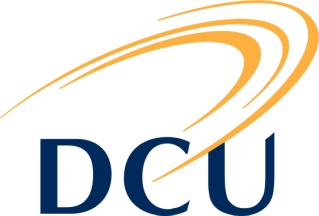 Guidelines for Student Nurses with disabilities Requiring Reasonable Accommodationson Clinical PlacementsThis document outlines the steps required for a DCU BSc. Nursing student with a disabilityEnsuring that DCU BSc. Nursing students are appropriately supported while on Clinical Placements is a collaborative approach involving the DCU School of Nursing, Clinical Partner Services and the Disability & Learning Support Service in DCU.The aims of the Guidelines are:To promote equal opportunities for all students in the clinical environment To promote disclosure amongst student nurses with disabilities   Step 1: Student Registers with the Disability & Learning Support Service (DLSS)At the beginning of term, register with the Disability & Learning Support Service (DLSS), in DCU please contact: Anne.oconnor@dcu.ie. Or Phone: 01 7005160. A meeting will be arranged with the Disability Officer where a Needs Assessment will be carried out identifying any supports required while in DCU. Some students may inform school staff initially; these students will be directed to the Disability Support Lecturer, Therese Danaher. It is advisable that you contact and arrange a meeting as soon as possible with the Disability Support Lecturer.    Should a student choose to disclose to the School of Nursing / Partner Services directly without contacting the DLSS, they will be advised to register with the DLSS.Step 2: Student meets with the Disability Support Lecturer, School of NursingStudents are advised to speak to their Disability Support lecturer at least 3 weeks before the practice placement begins.During the initial meeting with the Disability Support Lecturer the student may discuss any concerns they have in relation to their learning and assessment in the clinical setting. The student may not have required academic accommodations in college however assessment for practice supports may be identified. Step 3: Student consents to inform the Link Clinical Placement Coordinator (CPC)The student signs the consent form with the Disability Support Lecturer (DSL), Therese Danaher. The Link Clinical Placement Coordinator (CPC) is contacted and a meeting is to be organised with the student. Step 4: Clinical Needs AssessmentA Clinical Needs assessment is a joint process undertaken with the student, the Disability Support Lecturer, the Link Clinical Placement Coordinator and the Disability & Learning Support Service in DCU. It helps identify any reasonable supports that might assist the student while on clinical placement. Acquisition or agreement of necessary accommodations should be completed before placement commences.   Step 5: Reasonable accommodations identified are communicated with students consent                            to appropriate clinical staffThe student’s reasonable accommodations will be discussed and planned with the student, the Preceptor and others that need to know.To Note:Disclosure of a disability, specific learning difficulty or medical condition is the student’s responsibility. Confidentiality is assured and information will only be disclosed to those persons identified in the Clinical Needs Assessment, where there is written consent from the student. It is advisable to visit and make an appointment with your Link Clinical Placement Coordinators (CPC) before you begin your placement, should you require reasonable accommodations.If required, reasonable accommodations can be reviewed and/or modified depending on the nature of the clinical environment should the need arise.What are Reasonable Accommodations?Reasonable accommodation(s) is described as any action or special treatment that reduces significant disadvantage, which may necessitate altering the physical environment, modifying the delivery of a course or modifying assistive technology (AHEAD, 2008). The following illustrates examples of Reasonable Accommodations for students with learning difficulties ( e.g. dyslexia) which may be of use on clinical placementAdditional time in writing up handover reports/notesUse of recording device at handover meetings *Use of electronic dictionary/reading pen*Use of wall planner/calendarAssistance with proof reading reportsQuite environment to write up reportsNote: Students who are using electronic devices must adhere to local confidentiality policies. List of ContactsDeveloped in Collaboration with theDCU School of Nursing & Human SciencesandPartner Health Service Providers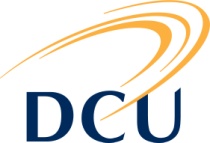 Private and ConfidentialStudent Nurses Disclosure FormI understand that by choosing not to disclose my disability, it may affect my receiving optimum support during my placement. I understand that accommodation needs may change in the various practice placements over the duration of the BSc programme. I am aware that under the Data Protection Act (2003) that all information and related documents will only be kept until the End of the Operational Programme.Having read the above, I consent/ do not consent to information relating to the nature of my disability and needs for reasonable accommodation, being shared when required to the following practice and support services.  Name……………………………………………… (Student Nurse)  Signed……………………………………………….…..   Date ……………………Programme …………………………………………………………………….   Year of Programme ……………………………………………………….Name of Partner Services: ………………………………………………I will disclose to the designated Link Clinical Placement staff member, the above student nurses’ name. This information is being disclosed to benefit the clinical environment and the student nurse’s needs in order to achieve the required competencies of the placement. Reasonable accommodations may need to be available for her/him whilst in clinical practice.Signed …………………………………………… Date ……………………………….…..Disability Support Lecturer, Dublin City University    This disclosure form, once signed, relates to all clinical placements through the student’s programmePrivate and ConfidentialStudent Nurses Disclosure Form while on PlacementThis form to be used when a student nurse on placement discloses to the Clinical Partner ServicesI understand that by choosing not to disclose my disability, it may affect my receiving optimum support during my placement. I understand that accommodations needs may change in the various practice placements over the duration of the BSc. programme. I am aware that under the Data Protection Act (2003) that all information and related documents will only be kept until the End of the Operational Programme.Having read the above consent to release information, I consent / do not consent to information relating to the nature of my disability and needs for reasonable accommodation being shared with the Disability & Learning Support Service in DCU.Name……………………………………………….. (Student Nurse)  Signed……………………………………………….……..   Date ………………Student number……………………………………………. Programme …………………………………………   Year of Programme …………If student consents to release information, please complete the remainder of this form:I will disclose to the Disability & Learning Support Service in DCU the above student nurses’ name & ID number. This information is being disclosed to ensure that the student receives any reasonable accommodations that they may require while a student of DCU.  Signed ……………………………………………………………… Date ………………………………………….. Clinical Placement staff memberThis disclosure form, once signed, relates to all clinical placements through the student’s programmeNameRoleEmail ContactTherese DanaherDisability Support Lecturer therese.danaher@dcu.ieAnne O’ConnorHead, Disability & Learning Support ServiceAnne.oconnor@dcu.iePhone: 01 7005160